Danmarks udledning af drivhusgasser: Den danske klimalov af dec. 2019 kræver at Danmark skal reducere sin udledning af drivhusgasser (altså ikke kun Co2) med 70% i 2030 i forhold til 1990. 
Alle Folketingets partier, med undtagelse af Nye Borgerlige og Liberal Alliance, stemte for loven.Formålet er at leve op til Paris-aftalen fra 2015 hvor verdens lande (195) forpligtede sig til at holde temperaturstigningen i det 21. årh. under 2 °C  - og helst under 1.5°C -  over niveauet fra 1880.  Nedenstående figur viser Danmarks udledning af drivhusgasser (altså ikke kun Co2 ) 
kilde: Fakta om Danmarks udledning af drivhusgasser samt energiforbrug (opdateret) - Danmarks Statistik (dst.dk)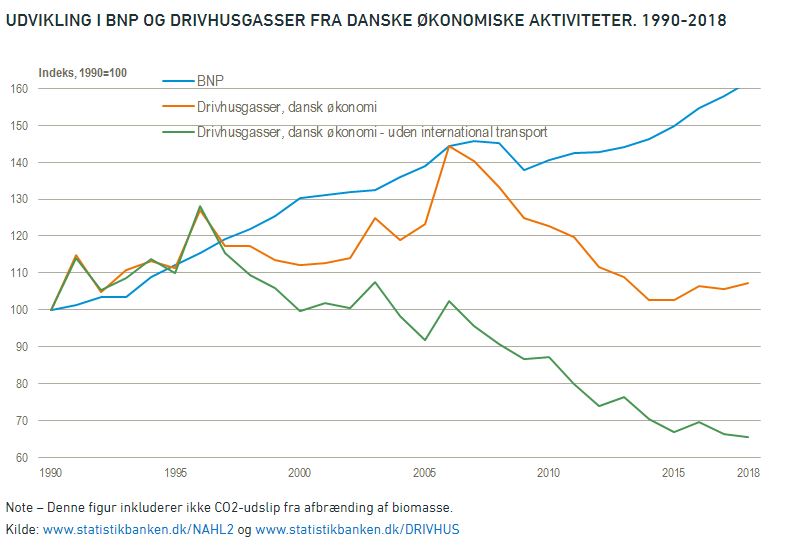 Opgave: Forstår du den skala der bruges på y-aksen (index-tal) ?BNP (Bruttonationalproduktet) er et mål for størrelsen af den danske økonomi. 
Hvordan har Danmarks BNP udviklet sig siden 1990?Der er vist to kurver for Danmarks udledning af drivhusgasser.Hvorfor er den gule kurve højere end den grønne? Hvordan har Danmarks udledning af drivhusgasser udviklet sig i % fra 1990-2018 ifølge :Den gule kurve (inkl. International transport) .. ____
Den grønne kurve (uden international eksport)…  _____NU ved du, at Danmarks klimapåvirkning kan opgøres på TRE måder – nemlig hvilke?